К А Р А Р				      		ПОСТАНОВЛЕНИЕ«05» февраль 2018 й.	               № 11	                     «05» февраля 2018 г.
О проведении Года добровольца (волонтера) и Года семьи в сельском поселении Чалмалинский сельсовет муниципального района Шаранский район Республики Башкортостан 
          В соответствии с Указом Президента Российской Федерации от 06.12.2017 года №583 «О проведении в Российской Федерации Года добровольца (волонтера)» и с Указом Главы Республики Башкортостан от 22.12.2017 года № УГ-260 «Об объявлении в Республике Башкортостан 2018 года Годом семьи, ПОСТАНОВЛЯЮ:Утвердить комплексный план мероприятий по проведению Года семьи в  сельском поселении  Чалмалинский  сельсовет  муниципального района Шаранский район  в 2018 году согласно приложению № 1. Утвердить план мероприятий по проведению Года добровольца (волонтера) в  сельском поселении  Чалмалинский  сельсовет  муниципального района Шаранский район  в 2018 году согласно приложению № 2.Создать организационный комитет по проведению Года добровольца (волонтера) и Года семьи в  сельском поселении Чалмалинский сельсовет  муниципального района Шаранский район согласно приложению № 3.Администрация сельского поселения Чалмалинский сельсовет обеспечить финансирование мероприятий, в соответствии с комплексным планом проведения Года добровольца (волонтера) и Года семьи в  сельском поселении Чалмалинский сельсовет за счет средств, предусмотренных бюджетом на 2018 год.Предложить организациям различных форм собственности, находящихся на территории сельского поселения  в установленном порядке принять участие в реализации мероприятий, проводимых в рамках Года добровольца (волонтера) и Года семьи в  сельском поселении Чалмалинский сельсовет.Контроль за исполнением настоящего постановления оставляю за собой.Постановление вступает в силу с момента подписания. Глава сельского поселения                                                        И.Г.МухаметовПриложение № 1
к постановлению главы сельского поселения  Чалмалинский сельсовет 
№11 от 05.02.2018 г.Приложение 3
к постановлению администрации сельского поселенияЧалмалинский сельсовет 
№ 11 от 05.02.2018 г.СОСТАВ 
организационного комитета по проведению Года добровольца (волонтера) и Года семьи в  сельском  поселении Чалмалинский сельсовет 
муниципального района Шаранский район Республики Башкортостан-   Мухаметов И.Г. - глава  сельского поселения Чалмалинский сельсовет,
председатель оргкомитета;- Сабирова Н.Л. - управляющий делами  сельского  поселения,
заместитель председателя оргкомитета;- Муслахова Р.И. - специалист 1 категории администрации сельского поселения, секретарь оргкомитета;Члены организационного комитета: Маннанова Р.М. - директор МБОУ «СОШ с.Чалмалы»Мухамитова З.Г. -  зав. детский сад «Ромашка» Пирогова Е.С.  -  методист клубной работы СДК с.ЧалмалыИмамиев И.Г. -  методист клубной работы СДК с. ЮмадыбашФахретдинова Л.О. – библиотекарь с.ЮмадыбашХарисова И.С. – библиотекарь с.Чалмалы Шарифуллина Д.Д. – художественный руководитель СДК с.ЮмадыбашШавалиева З.Р. - художественный руководитель СДК с.ЧалмалыГлава сельского поселения                                                     И.Г.МухаметовПЛАН МЕРОПРИЯТИЙ К ГОДУ СЕМЬИ 2018                                                       В ЧАЛМАЛИНСКОМ СЕЛЬСКОМ ДОМЕ КУЛЬТУРЫ      Методист клубной работы                                                                         Е.С. ПироговаПлан мероприятий Юмадыбашевского СДК  к году семьи в 2018 году Методист по клубной работе                                                                    Имамиев И.Г.Приложение 2
к постановлению администрации сельского поселенияЧалмалинский сельсовет 
№ 11 от 05.02.2018 г.ПЛАН МЕРОПРИЯТИЙ ПО ГОДУ ВОЛОНТЁРА 2018 В ЧАЛМАЛИНСКОМ СЕЛЬСКОМ ДОМЕ КУЛЬТУРЫСоставила методист клубной работы                                                             Пирогова Е.С.Башкортостан РеспубликаһыныңШаран районымуниципаль районыныңСалмалы  ауыл Советыауыл биләмәһе ХакимиәтеБашкортостан РеспубликаһыныңШаран районы Салмалы  ауыл СоветыМәктәп урамы, 11, Салмалы аулы Шаран районы Башкортостан РеспубликаһыныңТел./факс(347 69) 2-61-05,e-mail:ch.selsowet@yandex.ruhttp://www.chalmaly.sharan-sovet.ru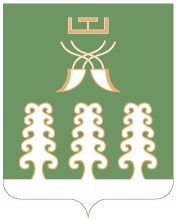 Администрация сельского поселенияЧалмалинский  сельсоветмуниципального районаШаранский районРеспублики БашкортостанЧалмалинский сельсовет Шаранского района Республики Башкортостанул. Школьная,д.11, с.Чалмалы Шаранского района, Республики БашкортостанТел./факс(347 69) 2-61-05,e-mail:ch.selsowet@yandex.ruhttp://www.chalmaly.sharan-sovet.ruСрок исполненияМероприятиеОтветственная организацияРасход денежных средств (руб.)В течение годаСоздание и размещение информации посвященной «Году семьи» в администрации сельского поселенияАдминистрация сельского поселенияВ течение годаУчастие в конкурсе на лучшее мероприятие, направленное на привлечение внимания общественности к проблемам семейАдминистрация СПВ течение годаПроведение мониторинга положения семей в сельском поселенииАдминистрация СПВ течение годаОсвещение в средствах массовой информации мероприятий, проводимых в рамках Года семьиАдминистрация СПВ течение годаРазмещение на территории поселения социальной рекламы на семейную тематикуАдминистрация СПВ течение годаТоржественные мероприятия для семей, отмечающих «золотую» и «бриллиантовую» свадьбуАдминистрация СПВ течение годаРегулярное информирование населения о мерах социальной поддержки семей, имеющих детей, через стенды, объявления.Администрация СПВ течение годаПоддержка молодых семей в приобретении (строительства) жильяАдминистрация СПВ течение годаОрганизация реабилитационных мероприятий с семьями, оказавшимися в трудной жизненной ситуации, с членами семей инвалидамиАдминистрация СПНаименование раздела, форма и название мероприятияСроки проведенияАудиторияМесто проведенияОтветственные за мероприятиеРазработка и утверждение плана мероприятий к Году семьидекабрьСДКАдминистрация СПМетодист клубной работыОформление стенда и выставки, приуроченных к Году семьиянварьСДКМетодист клубной работы, библиотекарьОперация «Защита» по выявлению детей и семей находящихся в группе социального рискаЯнварьКомиссия по делам несовершеннолетних, женсовет, МБОУ «СОШ с. Чалмалы».СДКМетодист клубной работы, социальный педагог МБОУ «СОШ с. ЧалмалыАкции: «Помоги собраться в школу», «Игрушки»,«Одежда для нуждающихся»в течение годаШкольники младшего возрастаКомиссия по делам несовершеннолетних, женсовет, МБОУ «СОШ с. Чалмалы».СДКАдминистрация СПМетодист клубной работы, женсоветПроведение  мероприятий «Новогодний калейдоскоп»По плануСДКАдминистрация СПХудрук, методист клубной работы. Гл.библиотекарьПодготовка и проведение конкурсно-игровой программы «Татьянин день» ко «Дню студента»24 январямолодежьСДКМетодист клубной работы, худ.рукПодготовка и проведение конкурсно-игровой программы «День святого Валентина»»14 февралямолодежьСДКМетодист клубной работы, худ.рукПроведение мероприятия «А, ну –ка, папы» к 23 февраля23 февраляМолодёжь, взрослыеСДКМетодист клубной работы, худ.рукПроведение мероприятия «Мамины советы»  8 мартаМолодёжь, взрослыеСДКМетодист клубной работы, худ.рукПроведение громких чтений « _________ »мартшкольникиСДКМетодист клубной работы, библиотекарьПроведение диспута «Роль бабушек и дедушек в воспитании внуков»апрельразновозрастнаяСДКМетодист клубной работы, фельдшер, гл. билиотекарьСпортивные соревнования «Папа, мама, я – спортивная семья».Февраль, март, августразновозрастнаяСДКАдминистрация СПМетодист клубной работы, худ.рукВыставка творческих работ учащихся «В каждом рисунке солнце»,«Семейные традиции»майшкольникиСДКМетодист клубной работы, худ.рукПроведение мероприятий в каникулярное время для детейИюнь-август По плануДошкольники, школьники, молодёжьСДК, женсовет, МБОУ «СОШ с. Чалмалы».Методист клубной работы, худ.рукПроведение мероприятия ко Дню Семьи, Любви и Верности. июльразновозрастнаяСДК женсовет, МБОУ «СОШ с. Чалмалы».Администрация СПМетодист клубной работы, худ.рукПодготовка и проведение вечера «Молодая семья»октябрьМолодые семьиСДКАдминистрация СП Методист клубной работы, худ.рукПроведение праздничного вечера «Самая прекрасная из женщин- женщина с ребёнком на руках» ко Дню материноябрьразновозрастнаяСДК женсовет, МБОУ «СОШ с. Чалмалы».Методист клубной работы, худ.рукЧествование юбиляров  в течение годавзрослаяСДК, женсоветМетодист клубной работы, худ.рукПроведение мероприятия к закрытию Года семьидекабрьразновозрастнаяСДК женсовет, МБОУ «СОШ с. Чалмалы».Администрация СПМетодист клубной работы, худ.рукНаименование мероприятияДата проведенияаудиторияместоответственныеРазработка, утверждение плана мероприятий к году семьиОформление, обновление стендовКонкурсно-игровая программа для студентовРазвлекательная программа  ко дню Святого ВалентинаКонцертная программа «Солдат хатлары»«О любимых женщинах поем» Праздничный концерт.Акция добрых дел «Посади дерево и сохрани его» « Цветами улыбается земля»Проведение тематического вечера ко дню Семьи, любви и верностиЧествование юбиляров «Бэхетле уткэн гомерлэр»Работа по плану с детьми«Молодежные ритмы» (молодежные вечера, дискотеки)Концертная программа «Голова седая, да душа молодая»« О тех, кто дарует нам жизнь и тепло» концертная программа ко дню МатериДекабрьв течение годаЯнварьФевральФевральМартапрельиюльв течение годав течение годав течение годаоктябрьноябрь Разновозр.Разновозр.РазновозрРазновозрРазновозрРазновозрРазновозрШкольный возрастМолодежьразновозрразновозрСДКСДКСДКСДКСДКСДКТер-я СДКСДКСДКСДКСДКСДКСДКАдминистрация СПИмамиев И.ГРаботники СДКШарифуллина Д,ДРаботники СДКИмамиев И.Г.Имамиев И.Г.  Администрация СПРаботники СДКАдминистрация СП   Шарифуллина Д.Д.Имамиев И.Г.Работники СДКИмамиев И.Г.     Работники СДКАдминистрация СПАдминистрация СП    Имамиев И.Г.№п/пНаименование раздела, форма и название мероприятияСроки проведенияАудиторияМесто проведенияОтветственные за мероприятие1Разработка и утверждение плана мероприятий к Году волонтёраДекабрьвзрослыеСДКМетодист клубной работыАдминистрация СП2Оформление стенда и выставки, приуроченных к Году волонтёраЯнварьвзрослыеСДКМетодист клубной работы, библиотекарь3Акции: «Помоги собраться в школу», «Игрушки»,«Одежда для нуждающихся»В теч. годаШкольники младшего возраста. Дети из многодетных, малообеспеченных семей находящихся в группе социального рискаКомиссия по делам несовершеннолетних, женсовет, МБОУ «СОШ с. Чалмалы».СДКМетодист клубной работы, женсоветАдминистрация СП4Проведение  мероприятий «Новогодний калейдоскоп» Из них Новогодняя Ёлка для детей из многодетных, малообеспеченных семей находящихся в группе социального рискаАкция  «Одежда для нуждающихся » для  детей из многодетных, малообеспеченных семей находящихся в группе социального рискаАкция «Игрушки» для  детей из многодетных, малообеспеченных семей находящихся в группе социального рискаАкция «Книжкина больница» (ремонт книг в сельской библиотеке)По плану04.01.18 г.08.01.18 г.15.01.18 г.17.01.18 г.разновозрастнаяДети из многодетных, малообеспеченных семей находящихся в группе социального рискаДети из многодетных, малообеспеченных семей находящихся в группе социального рискаЧлены ТО «Фантазия»СДКСДКСДКБиблиотека СДКАдминистрация СППирогова Е.С. -методист клубной работы.Шавалеева З.Р. -худрук Пирогова Е.С. -методист клубной работы.Халисова И.С.- Гл.библиотекарьЗайнагалина Т.Л. – рук. ТО «Фантазия»Халисова И.С.- Гл.библиотекарьЗайнагалина Т.Л. – рук. ТО «Фантазия»5Проведение ежемесячных обучающих занятий для волонтеровВ течении годаРазновозрастная Методический кабинетПирогова Е.С. -методист клубной работы.Шавалеева З.Р. -худрук6Акции «Примите наши поздравления» к юбилеям и памятным датам.В течении годаРазновозрастная СДКАдминистрация СППирогова Е.С. -методист клубной работы.Шавалеева З.Р. -худрук7Акция «Мы дарим Вам тепло своих сердец» (поздравление с праздниками ветеранов ВО войны, труда, инвалидов, престарелых людей)В течении годаВзрослое населениеСДКАдминистрация СППирогова Е.С. -методист клубной работы.Шавалеева З.Р. –худрукХалисова И.С.- Гл.библиотекарьЗайнагалина Т.Л. – рук. ТО «Фантазия»8Участие в районных мероприятиях и акцияхВ течении годаРазновозрастная РДК Администрация СППирогова Е.С. -методист клубной работы.Шавалеева З.Р. -худрук9Приглашение ветеранов на торжественные мероприятия, посвященные памятным датамВ течении годаВзрослое населениеСДКАдминистрация СППирогова Е.С. -методист клубной работы.Шавалеева З.Р. -худрук10Акция «Моему маленькому другу». Сбор средств, приобретение и передача памперсов для малообеспеченных, многодетных семей.В течении годаДети из многодетных, малообеспеченных семей СДКПирогова Е.С. -методист клубной работы.Шавалеева З.Р. -худрук11Привлечение сельчан к занятиям в клубных формированиях:«Нур» -театральный«Рукодельница» В течении годаВзрослое населениеСДКПирогова Е.С. -методист клубной работы.Шавалеева З.Р. -худрук12Организация встреч  с замечательными людьми:Афганцами: Сабиров Шамиль, ТимиркаевМахасим, ХаннановФаузир, Гильфанов Винер,Кашапов НаильГиниятова А.Ш.Мухаметова В.С.23 февраля8 мартаРазновозрастнаяРазновозрастная СДКСДКАдминистрация СППирогова Е.С.  Шавалеева З.Р. Пирогова Е.С.   Шавалеева З.Р.  13Оформление, размещение, работа информационного стенда, посвящённого Году Семьи в РБ , Году волонтёра в РФ В течении года разновозрастнаяСДКПирогова Е.С. -методист клубной работы.Шавалеева З.Р. -худрук14Изготовление плакатов, листовок, буклетов, посвящённые Году Семьи в РБ , Году волонтёра в РФВ течении годаразновозрастнаяСДКПирогова Е.С. -методист клубной работы.Шавалеева З.Р. -худрук15Подготовка и проведение конкурсно-игровой программы «Татьянин день» ко «Дню студента»24 январямолодежьСДКМетодист клубной работы, худ.рук16Подготовка и проведение конкурсно-игровой программы «День святого Валентина»»14 февралямолодежьСДКМетодист клубной работы, худ.рук17Проведение мероприятия «А, ну –ка, папы» к 23 февраля23 февраляМолодёжь, взрослыеСДКМетодист клубной работы, худ.рук18Проведение мероприятия «Мамины советы»  Беседа за круглым столом8 мартаМолодёжь, взрослыеСДКМетодист клубной работы, худ.рук19Проведение громких чтений «Балаларгаугет-нэсыйхэт »В течении года по четвергамшкольникиСДКШавалеева З.Р.Халисова И.С.20Акция «Мой чистый поселок! Начни с себя»апрельразновозрастнаяс. Чалмалыд. Дюрменевод. ТанРаботники СДК, женсовет, МБОУ «СОШ с. Чалмалы», Администрация СП Чалмалинский сельсовет21Реализация социального проекта «Это нужно живым!» (благоустройство Памятника воинам ВОВ)апрельвзрослыеСДКАдминистрация СППирогова Е.С.Шавалеева З.Р.Тимиркаева З.Ф.22Участие в мероприятиях посвященных Дню Победы -письмо ветерану -подарок ветерану -Вахта памяти -концерт к Дню победымайразновозрастнаяСДКАдминистрация СППирогова Е.С.Шавалеева З.Р.23Проведение диспута «Роль бабушек и дедушек в воспитании внуков»апрельразновозрастнаяСДКМетодист клубной работы, фельдшер, гл. билиотекарь24Акция «Всемирный день без табака»майразновозрастнаяСДКПирогова Е.С. -методист клубной работы.Фельдшер ФАП Маннанова С.М.25Спортивные соревнования «Папа, мама, я – спортивная семья».Февраль, март, августразновозрастнаяСДКМетодист клубной работы, худ.рук26Выставка творческих работ учащихся «В каждом рисунке солнце»,«Семейные традиции»майшкольникиСДКМетодист клубной работы, худ.рук27Акция «Ладонь добра» приуроченная к Дню защиты детей (работа в пришкольном лагере «Солнышко»)июньшкольникиМБОУ «СОШ с. Чалмалы».Администрация СППирогова Е.С. -методист клубной работы.Шавалеева З.Р. –худрукХалисова И.С.- 28Акция «Свеча Памяти», посвященная началу Великой Отечественной войны22 июняРазновозрастная СДКПирогова Е.С. -методист клубной работы.29Акция «Чистый берег»Июль-августРазновозрастная берега р. КайракПирогова Е.С.Шавалеева З.Р. 30Проведение мероприятий в каникулярное время для детейИюнь-август По плануДошкольники, школьники, молодёжьСДК, женсовет, МБОУ «СОШ с. Чалмалы».Методист клубной работы, худ.рук31Проведение мероприятия ко Дню Семьи, Любви и Верности. «Юбилейный вечер Фаттаховых Сабирьяна и Флюры.июльразновозрастнаяСДК женсовет, МБОУ «СОШ с. Чалмалы».Администрация СПМетодист клубной работы, худ.рук32Акция по профилактике, употребления алкоголя и наркотиков «За здоровье и безопасность наших детей».сентябрьразновозрастнаяСДКПирогова Е.С. -методист клубной работы.Фельдшер ФАП Маннанова С.М.33Подготовка и проведение вечера «Молодая семья»октябрьМолодые семьиСДКАдминистрация СПМетодист клубной работы, худ.рук34Проведение праздничного вечера «Самая прекрасная из женщин- женщина с ребёнком на руках» ко Дню материноябрьразновозрастнаяСДК женсовет, МБОУ «СОШ с. Чалмалы».Методист клубной работы, худ.рук35Чествование юбиляров, членов женсовета: Мухаметова ВасиляШайхуллинаЗульфияХаннановаЗиляВ теч. Года05.01.08.0809.06.взрослаяСДК, женсоветМетодист клубной работы, худ.рук36Акция «Неделя добра»03.12- 08.12 Разновозрастная СДКПирогова Е.С. -методист клубной работы.Шавалеева З.Р. –худрук37Проведение мероприятия к закрытию Года волонтёра5 декабрьДень волонтёраРазновозрастнаяСДК женсовет, Администрация СПМетодист клубной работы, худ.рук